 МИНИСТЕРСТВО СЕЛЬСКОГО ХОЗЯЙСТВА РОССИЙСКОЙ ФЕДЕРАЦИИ ПРИКАЗ от 17 июня 2019 года N 334 Об утверждении Ветеринарных правил осуществления профилактических, диагностических, лечебных, ограничительных и иных мероприятий, установления и отмены карантина и иных ограничений, направленных на предотвращение распространения и ликвидацию очагов парагриппа-3  В соответствии со статьей 2.2 Закона Российской Федерации от 14 мая 1993 г. N 4979-1 "О ветеринарии"  (Ведомости Съезда народных депутатов Российской Федерации и Верховного Совета Российской Федерации, 1993, N 24, ст.857; Собрание законодательства Российской Федерации, 2002, N 1, ст.2; 2004, N 27, ст.2711; N 35, ст.3607; 2005, N 19, ст.1752; 2006, N 1, ст.10; N 52, ст.5498; 2007, N 1, ст.29; N 30, ст.3805; 2008, N 24, ст.2801; 2009, N 1, ст.17, ст.21; 2010, N 50, ст.6614; 2011, N 1, ст.6; N 30, ст.4590; 2015, N 29, ст.4339, ст.4359, ст.4369; 2016, N 27, ст.4160; 2018, N 18, ст.2571; N 53, ст.8450) и подпунктом 5.2.9 пункта 5 Положения о Министерстве сельского хозяйства Российской Федерации , утвержденного постановлением Правительства Российской Федерации от 12 июня 2008 г. N 450  (Собрание законодательства Российской Федерации, 2008, N 25, ст.2983; N 32, ст.3791; N 42, ст.4825; N 46, ст.5337; 2009, N 1, ст.150; N 3, ст.378; N 6, ст.738; N 9, ст.1119, ст.1121; N 27, ст.3364; N 33, ст.4088; 2010, N 4, ст.394; N 5, ст.538; N 16, ст.1917; N 23, ст.2833; N 26, ст.3350; N 31, ст.4251, ст.4262; N 32, ст.4330; N 40, ст.5068; 2011, N 6, ст.888; N 7, ст.983; N 12, ст.1652; N 14, ст.1935; N 18, ст.2649; N 22, ст.3179; N 36, ст.5154; 2012, N 28, ст.3900; N 32, ст.4561; N 37, ст.5001; 2013, N 10, ст.1038; N 29, ст.3969; N 33, ст.4386; N 45, ст.5822; 2014, N 4, ст.382; N 10, ст.1035; N 12, ст.1297; N 28, ст.4068; 2015, N 2, ст.491; N 11, ст.1611; N 26, ст.3900; N 35, ст.4981; N 38, ст.5297; N 47, ст.6603; 2016, N 2, ст.325; N 28, ст.4741; N 33, ст.5188; N 35, ст.5349; N 47, ст.6650; N 49, ст.6909, ст.6910; 2017, N 26, ст.3852; N 51, ст.7824; 2018, N 17, ст.2481; N 35, ст.5549; 2019, N 1, ст.61*), ________________ * N 17, ст.2096; N 19, ст.2313.приказываю:Утвердить прилагаемые Ветеринарные правила осуществления профилактических, диагностических, лечебных, ограничительных и иных мероприятий, установления и отмены карантина и иных ограничений, направленных на предотвращение распространения и ликвидацию очагов парагриппа-3 .МинистрД.Н.Патрушев Зарегистрированов Министерстве юстицииРоссийской Федерации10 июля 2019 года,регистрационный N 55200 УТВЕРЖДЕНЫприказом Минсельхоза Россииот 17 июня 2019 года N 334  Ветеринарные правила осуществления профилактических, диагностических, лечебных, ограничительных и иных мероприятий, установления и отмены карантина и иных ограничений, направленных на предотвращение распространения и ликвидацию очагов парагриппа-3 I. Область применения 1. Настоящие Ветеринарные правила осуществления профилактических, диагностических, лечебных, ограничительных и иных мероприятий, установления и отмены карантина и иных ограничений, направленных на предотвращение распространения и ликвидацию очагов парагриппа-3 (далее - Правила), устанавливают обязательные для исполнения требования к осуществлению профилактических, диагностических, лечебных, ограничительных и иных мероприятий, установлению и отмене на территории Российской Федерации карантина и иных ограничений, направленных на предотвращение распространения и ликвидацию очагов парагриппа-3 (далее - ПГ-3). 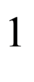 ________________ Приказ Минсельхоза России от 19 декабря 2011 г. N 476 "Об утверждении перечня заразных, в том числе особо опасных, болезней животных, по которым могут устанавливаться ограничительные мероприятия (карантин)"  (зарегистрирован Минюстом России 13 февраля 2012 г., регистрационный N 23206) с изменениями, внесенными приказами Минсельхоза России от 20 июля 2016 г. N 317  (зарегистрирован Минюстом России 9 августа 2016 г., регистрационный N 43179); от 30 января 2017 г. N 40  (зарегистрирован Минюстом России 27 февраля 2017 г., регистрационный N 45771); от 15 февраля 2017 г. N 67  (зарегистрирован Минюстом России 13 марта 2017 г., регистрационный N 45915).2. Правилами устанавливаются обязательные требования к организации и проведению мероприятий по ликвидации ПГ-3, предотвращению его возникновения и распространения на территории Российской Федерации, определению границ территории, на которую должен распространяться режим ограничительных мероприятий и (или) карантина, в том числе в части определения очага болезни животных, осуществления эпизоотического зонирования, включая определение видов зон в целях дифференциации ограничений, установленных решением о введении режима ограничительных мероприятий и (или) карантина, ограничений производства, перемещения, хранения и реализации товаров, подлежащих ветеринарному контролю (надзору), и требования к особенностям применения таких ограничений, в том числе проведению мероприятий в отношении производственных объектов, находящихся в карантинной зоне. II. Общая характеристика ПГ-3 3. ПГ-3 - острая контагиозная болезнь крупного рогатого скота, овец, коз (далее - восприимчивые животные). Болезнь характеризуется поражением органов дыхания, лихорадкой, конъюнктивитом. Для ПГ-3 характерно 100%-ное заболевание всего поголовья в течение 1-2 недель. У восприимчивых животных старше 1 года возможно бессимптомное течение болезни.4. Возбудителем ПГ-3 является РНК-содержащий вирус, семейства Paramyxoviridae, подсемейства Paramyxovirinae, рода Respirovirus (далее - возбудитель).Возбудитель разрушается под действием высокой температуры (при 50°С через 120 минут; при 60°С через 30 минут) и при значениях рН - 3,4. Возбудитель устойчив к действию низких температур (от 4°С до -60°С), сохраняет вирулентность при 4-кратном замораживании и оттаивании. При обработке 0,4%-ным раствором формалина, 1%-ным раствором (-пропиолактона, хлороформом и эфиром погибает.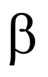 Инкубационный период болезни составляет 1-5 дней.5. Основным источником возбудителя являются больные восприимчивые животные, выделяющие возбудителя с выдыхаемым воздухом и носовыми истечениями, в сперме, вагинальных выделениях, тканях абортированных плодов.6. Передача возбудителя осуществляется воздушно-капельным, контактным, фекально-оральным и половым путями. Факторами передачи возбудителя являются молоко больных восприимчивых животных, сперма, корма, вода, подстилка, инвентарь и иные материально-технические средства, контаминированные возбудителем. III. Профилактические мероприятия 7. В целях предотвращения возникновения и распространения ПГ-3 физические и юридические лица, индивидуальные предприниматели, являющиеся собственниками (владельцами) восприимчивых животных (далее - владельцы восприимчивых животных), обязаны:не допускать загрязнения окружающей среды отходами животноводства;предоставлять по требованиям специалистов органов и организаций, входящих в систему Государственной ветеринарной службы Российской Федерации (далее - специалисты госветслужбы) восприимчивых животных для осмотра; 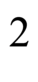 ________________ Статья 5 Закона Российской Федерации от 14 мая 1993 г. N 4979-1 "О ветеринарии" .извещать в течение 24 часов специалистов госветслужбы о случаях заболевания или гибели восприимчивых животных, а также об изменениях в их поведении, указывающих на возможное заболевание;принимать меры по изоляции подозреваемых в заболевании восприимчивых животных, а также восприимчивых животных, находившихся в одном помещении с подозреваемыми в заболевании восприимчивыми животными, которые могли контактировать с ними, обеспечить изоляцию трупов павших восприимчивых животных в том же помещении, в котором они находились;выполнять требования специалистов госветслужбы о проведении в личном подсобном хозяйстве, крестьянском (фермерском) хозяйстве, в хозяйстве индивидуального предпринимателя, в организациях, в которых содержатся восприимчивые животные (далее - хозяйства) противоэпизоотических и других мероприятий, предусмотренных настоящими Правилами;соблюдать условия, запреты, ограничения в связи со статусом региона, на территории которого расположено хозяйство, установленным решением федерального органа исполнительной власти в области ветеринарного надзора о регионализации по ПГ-3 в соответствии с Ветеринарными правилами проведения регионализации территории Российской Федерации , утвержденными приказом Минсельхоза России от 14 декабря 2015 г. N 635  (зарегистрирован Минюстом России 23 марта 2016 г., регистрационный N 41508).8. Для профилактики ПГ-3 среди крупного рогатого скота проводится вакцинация крупного рогатого скота против ПГ-3 вакцинами согласно инструкциям по применению. IV. Мероприятия при подозрении на ПГ-3 9. Основаниями для подозрения на ПГ-3 являются:наличие у восприимчивых животных клинических признаков, характерных для ПГ-3, перечисленных в пункте 3 настоящих Правил ;выявление ПГ-3 в хозяйстве, из которого ввезены восприимчивые животные, в течение 30 дней после осуществления их ввоза;наличие контакта здоровых восприимчивых животных с больными ПГ-3 восприимчивыми животными.10. При наличии оснований для подозрения на ПГ-3 владельцы восприимчивых животных обязаны:сообщить в течение 24 часов любым доступным способом о подозрении на ПГ-3 должностному лицу органа исполнительной власти субъекта Российской Федерации (на территории которого содержатся восприимчивые животные), осуществляющего переданные полномочия в области ветеринарии, или подведомственной ему организации;содействовать специалистам госветслужбы в проведении отбора проб биологического и (или) патологического материала от восприимчивых животных и направлении проб в лабораторию (испытательный центр) органов и организаций, входящих в систему Государственной ветеринарной службы Российской Федерации, или иную лабораторию (испытательный центр), аккредитованную в национальной системе аккредитации, для исследования на ПГ-3 (далее - лаборатория);предоставить специалисту госветслужбы сведения о численности имеющихся (имевшихся) в хозяйстве восприимчивых животных с указанием количества павших восприимчивых животных за последние 30 дней.11. До получения результатов диагностических исследований на ПГ-3 владельцы восприимчивых животных обязаны:прекратить все передвижения и перегруппировки восприимчивых животных;прекратить убой восприимчивых животных, а также вывоз продуктов их убоя и кормов;запретить посещение хозяйств физическими лицами, кроме персонала, обслуживающего восприимчивых животных, и специалистов госветслужбы.12. При возникновении подозрения на ПГ-3 на объектах, подведомственных федеральному органу исполнительной власти, осуществляющему функции по выработке и реализации государственной политики, нормативно-правовому регулированию в области обороны, федеральному органу исполнительной власти, осуществляющему функции по выработке и реализации государственной политики и нормативно-правовому регулированию в сфере внутренних дел, федеральному органу исполнительной власти, осуществляющему функции по выработке и реализации государственной политики и нормативно-правовому регулированию в сфере деятельности войск национальной гвардии Российской Федерации, в сфере оборота оружия, в сфере частной охранной деятельности, в сфере частной детективной деятельности и в сфере вневедомственной охраны, федеральному органу исполнительной власти, осуществляющему правоприменительные функции, функции по контролю и надзору в сфере исполнения уголовных наказаний, федеральному органу исполнительной власти, осуществляющему функции по выработке государственной политики, нормативно-правовому регулированию, контролю и надзору в сфере государственной охраны, федеральному органу исполнительной власти, осуществляющему государственное управление в области обеспечения безопасности Российской Федерации (далее - федеральные органы исполнительной власти в области обороны, в сфере внутренних дел, в сфере деятельности войск национальной гвардии Российской Федерации, в сфере исполнения наказаний, в сфере государственной охраны и в области обеспечения безопасности), должностные лица ветеринарных (ветеринарно-санитарных) служб указанных органов должны:сообщить в течение 24 часов любым доступным способом о подозрении на ПГ-3 должностному лицу органа исполнительной власти субъекта Российской Федерации, на территории которого расположен объект, осуществляющего переданные полномочия в области ветеринарии, или подведомственной ему организации;провести отбор проб биологического и (или) патологического материала от восприимчивых животных и направление проб в лабораторию.В случае невозможности осуществления отбора проб биологического и (или) патологического материала должностными лицами ветеринарных (ветеринарно-санитарных) служб органов, указанных в настоящем пункте, должностные лица указанных органов должны обеспечить проведение отбора проб биологического и (или) патологического материала и направление проб в лабораторию иными специалистами госветслужбы.13. Юридические лица, индивидуальные предприниматели, заключившие охотхозяйственные соглашения, при обнаружении в закрепленных охотничьих угодьях, федеральные органы исполнительной власти, имеющие подведомственные охотхозяйства (заказники), подведомственные федеральные государственные бюджетные учреждения, осуществляющие управление особо охраняемыми природными территориями федерального значения, при обнаружении на подведомственных территориях, а также граждане, при обнаружении диких восприимчивых животных с клиническими признаками, характерными для ПГ-3, перечисленными в 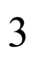 пункте 3 настоящих Правил , либо трупов диких восприимчивых животных должны: ________________ Глава 4 Федерального закона от 24 июля 2009 г. N 209-ФЗ "Об охоте и о сохранении охотничьих ресурсов и о внесении изменений в отдельные законодательные акты Российской Федерации"  (Собрание законодательства Российской Федерации, 2009, N 30, ст.3735; 2011, N 27, ст.3880; N 50, ст.7343; 2013, N 19, ст.2331; 2016, N 26, ст.3875).сообщить в течение 24 часов любым доступным способом о подозрении на ПГ-3 должностному лицу органа исполнительной власти субъекта Российской Федерации, на территории которого расположен соответствующий объект, осуществляющего переданные полномочия в области ветеринарии, или подведомственной ему организации;содействовать в проведении отбора проб биологического и (или) патологического материала от восприимчивых животных и направлении проб в лабораторию.14. Должностное лицо органа исполнительной власти субъекта Российской Федерации, осуществляющего переданные полномочия в области ветеринарии, или подведомственной ему организации в течение 24 часов после получения информации, указанной в пунктах 10 , 12  и 13 настоящих Правил , должно сообщить о подозрении на ПГ-3 и принятых мерах руководителю указанного органа исполнительной власти субъекта Российской Федерации, который в случае угрозы распространения возбудителя на территориях иных субъектов Российской Федерации должен сообщить руководителям органов исполнительной власти указанных субъектов Российской Федерации, осуществляющих переданные полномочия в области ветеринарии, о подозрении на ПГ-3.15. Руководитель органа исполнительной власти субъекта Российской Федерации, осуществляющего переданные полномочия в области ветеринарии, при получении им информации о возникновении подозрения на ПГ-3 в течение 24 часов должен обеспечить направление специалистов госветслужбы в место нахождения восприимчивых животных, подозреваемых в заболевании ПГ-3, (далее - предполагаемый эпизоотический очаг) для:клинического осмотра восприимчивых животных;определения вероятных источников, факторов и предположительного времени заноса возбудителя;определения границ предполагаемого эпизоотического очага и возможных путей распространения ПГ-3, в том числе с реализованными (вывезенными) восприимчивыми животными и (или) полученной от них продукцией животноводства в течение 30 дней до получения информации о подозрении на ПГ-3;отбора проб биологического и (или) патологического материала от восприимчивых животных и направления проб в лабораторию.16. Должностное лицо органа исполнительной власти субъекта Российской Федерации, осуществляющего переданные полномочия в области ветеринарии, или подведомственной ему организации в течение 24 часов после получения информации, указанной в пунктах 10 , 12  и 13 настоящих Правил , должно:проинформировать о подозрении на ПГ-3 руководителя органа местного самоуправления муниципального образования и население муниципального образования, на территории которого располагается предполагаемый эпизоотический очаг, и владельцев восприимчивых животных о требованиях настоящих Правил;определить количество восприимчивых животных в хозяйствах, расположенных на территории указанного муниципального образования, а также места и порядок уничтожения трупов павших восприимчивых животных на территории указанного муниципального образования. V. Диагностические мероприятия 17. При возникновении подозрения на ПГ-3 специалистами госветслужбы должен проводиться отбор проб биологического и (или) патологического материала.Для исследования на ПГ-3 в лабораторию должны направляться:истечения и смывы из носовой полости и конъюнктивы восприимчивых животных (при наличии у восприимчивых животных клинических признаков, перечисленных в пункте 3 настоящих Правил);парные пробы сыворотки крови, первая из которых должна быть получена в течение 24 часов с момента получения информации, указанной в пунктах 10 , 12  и 13 настоящих Правил , а вторая - через 14-21 дней после даты отбора первой пробы (далее - парные пробы сыворотки крови);от павших восприимчивых животных, абортированных плодов - кусочки носовой перегородки, бронхов, трахеи, легких, селезенки, заглоточных и бронхиальных лимфоузлов в количестве не менее 10 грамм.18. Упаковка биологического и (или) патологического материала и его транспортирование должны обеспечивать его сохранность и пригодность для исследований в течение срока транспортировки. Пробы биологического и (или) патологического материала охлаждаются, а на период транспортирования помещаются в термос со льдом или охладителем.Утечка (рассеивание) биологического и (или) патологического материала во внешнюю среду не допускается.Контейнеры, пакеты, емкости с биологическим и (или) патологическим материалом должны быть упакованы и опечатаны.В сопроводительном письме должны быть указаны дата, время отбора проб, дата последней вакцинации против ПГ-3, номер серии использованной вакцины, производитель вакцины, адрес места отбора проб, перечень проб, основания для подозрения на ПГ-3, адрес и контактные телефоны специалиста госветслужбы, осуществившего отбор проб.Пробы биологического и (или) патологического материала должны быть доставлены в лабораторию специалистом госветслужбы.19. Лабораторная диагностика включает в себя исследование проб с целью:выделения возбудителя в культуре клеток, его идентификации в РИФ (реакция иммунофлуоресценции), РТГА (реакция торможения гемагглютинации), ПЦР (полимеразная цепная реакция);выявления антител к возбудителю в крови больных и переболевших восприимчивых животных (ретроспективная диагностика) в РТГА и (или) ИФА (иммуноферментный анализ).20. Диагноз считается установленным, если получен один из следующих результатов:выделен возбудитель и (или) обнаружен его генетический материал;выявлено нарастание титра антител в парных пробах сыворотки крови в 4 и более раз (для крупного рогатого скота - не связанные с проведением вакцинации).21. Руководитель лаборатории в течение 12 часов после получения результатов лабораторных исследований в письменной форме должен проинформировать руководителя органа исполнительной власти соответствующего субъекта Российской Федерации, осуществляющего переданные полномочия в области ветеринарии, специалиста госветслужбы, направившего биологический и (или) патологический материал на исследования, о полученных результатах.В случае установления диагноза руководитель лаборатории в течение 12 часов после получения результатов лабораторных исследований в письменной форме должен проинформировать федеральный орган исполнительной власти в области нормативно-правового регулирования в ветеринарии, а также ветеринарные (ветеринарно-санитарные) службы федеральных органов исполнительной власти в области обороны, в сфере внутренних дел, в сфере деятельности войск национальной гвардии Российской Федерации, в сфере исполнения наказаний, в сфере государственной охраны и в области обеспечения безопасности в случае поступления проб биологического и (или) патологического материала с объекта, подведомственного указанным органам.22. Руководитель органа исполнительной власти субъекта Российской Федерации, осуществляющего переданные полномочия в области ветеринарии, в течение 24 часов после установления диагноза должен направить в письменной форме информацию о возникновении ПГ-3 на территории соответствующего субъекта Российской Федерации руководителю высшего исполнительного органа государственной власти субъекта Российской Федерации, в федеральный орган исполнительной власти в области нормативно-правового регулирования в ветеринарии, федеральный орган исполнительной власти в области ветеринарного надзора, в ветеринарные (ветеринарно-санитарные) службы федеральных органов исполнительной власти в области обороны, в сфере внутренних дел, в сфере деятельности войск национальной гвардии Российской Федерации, в сфере исполнения наказаний, в сфере государственной охраны и в области обеспечения безопасности, в федеральные органы исполнительной власти, имеющие подведомственные охотхозяйства (заказники), подведомственные федеральные государственные бюджетные учреждения, осуществляющие управление особо охраняемыми природными территориями федерального значения.23. При установлении диагноза на объектах, подведомственных федеральным органам исполнительной власти в области обороны, в сфере внутренних дел, в сфере деятельности войск национальной гвардии Российской Федерации, в сфере исполнения наказаний, в сфере государственной охраны и в области обеспечения безопасности, должностные лица ветеринарных (ветеринарно-санитарных) служб указанных органов должны взаимодействовать с должностными лицами органа исполнительной власти субъекта Российской Федерации (на территории которого расположен соответствующий объект), осуществляющего переданные полномочия в области ветеринарии, или подведомственной ему организации по вопросам осуществления на подведомственных объектах мероприятий, предусмотренных пунктами 34  и 36 настоящих Правил .24. В случае если в результате проведенных лабораторных исследований диагноз не был установлен, руководитель органа исполнительной власти субъекта Российской Федерации, осуществляющего переданные полномочия в области ветеринарии, в течение 24 часов должен проинформировать об этом руководителя высшего исполнительного органа государственной власти субъекта Российской Федерации, ветеринарные (ветеринарно-санитарные) службы федеральных органов исполнительной власти в области обороны, в сфере внутренних дел, в сфере деятельности войск национальной гвардии Российской Федерации, в сфере исполнения наказаний, в сфере государственной охраны и в области обеспечения безопасности, в случае если исследованные пробы биологического и (или) патологического материала поступили с объекта, подведомственного указанным органам.25. Должностное лицо органа исполнительной власти субъекта Российской Федерации, осуществляющего переданные полномочия в области ветеринарии, или подведомственной ему организации должно проинформировать о неустановлении диагноза владельцев восприимчивых животных, органы местного самоуправления муниципального образования, на территории которого располагается предполагаемый эпизоотический очаг, в течение 24 часов с момента получения соответствующей информации. VI. Установление карантина, ограничительные, лечебные и иные мероприятия, направленные на ликвидацию очагов ПГ-3, а также на предотвращение его распространения 26. Руководитель органа исполнительной власти субъекта Российской Федерации, осуществляющего переданные полномочия в области ветеринарии, при получении от руководителя лаборатории информации об установлении диагноза в течение 24 часов с момента установления диагноза должен:направить на рассмотрение высшему должностному лицу субъекта Российской Федерации представление об установлении ограничительных мероприятий (карантина);направить копию представления в федеральный орган исполнительной власти в области нормативно-правового регулирования в ветеринарии и федеральный орган исполнительной власти в области ветеринарного надзора;направить копию представления должностным лицам федеральных органов исполнительной власти в области обороны, в сфере внутренних дел, в сфере деятельности войск национальной гвардии Российской Федерации, в сфере исполнения наказаний, в сфере государственной охраны и в области обеспечения безопасности или подведомственных им организаций, федеральных органов исполнительной власти, имеющих объекты по содержанию восприимчивых животных (хозяйства) и (или) охотхозяйства (заказники), подведомственных федеральных государственных бюджетных учреждений, осуществляющих управление особо охраняемыми природными территориями федерального значения, в случае установления диагноза у восприимчивых животных, содержащихся на объектах, подведомственных указанным органам;разработать проект акта об установлении ограничительных мероприятий (карантина) с соответствующим перечнем ограничений и направить его на рассмотрение высшему должностному лицу субъекта Российской Федерации;в случае установления диагноза у восприимчивых животных на объектах, подведомственных федеральным органам исполнительной власти в области обороны, в сфере внутренних дел, в сфере деятельности войск национальной гвардии Российской Федерации, в сфере исполнения наказаний, в сфере государственной охраны и в области обеспечения безопасности, разработка проекта акта об установлении ограничительных мероприятий (карантина) с соответствующим перечнем ограничений осуществляется с учетом предложений должностных лиц указанных органов, представленных не позднее 12 часов с момента получения информации об установлении диагноза в соответствии с пунктом 21 настоящих Правил ;разработать и утвердить план мероприятий по ликвидации эпизоотического очага ПГ-3 и предотвращению распространения возбудителя и направить его на рассмотрение высшему должностному лицу субъекта Российской Федерации;в случае установления диагноза у восприимчивых животных на объектах, подведомственных федеральным органам исполнительной власти в области обороны, в сфере внутренних дел, в сфере деятельности войск национальной гвардии Российской Федерации, в сфере исполнения наказаний, в сфере государственной охраны и в области обеспечения безопасности, разработка плана мероприятий по ликвидации эпизоотического очага ПГ-3 и предотвращению распространения возбудителя осуществляется с учетом предложений должностных лиц указанных органов, представленных не позднее 12 часов с момента получения информации об установлении диагноза в соответствии с пунктом 21 настоящих Правил .27. Руководитель высшего исполнительного органа государственной власти субъекта Российской Федерации на основании представления руководителя органа исполнительной власти субъекта Российской Федерации, осуществляющего переданные полномочия в области ветеринарии, в течение 24 часов с момента его получения должен принять решение об установлении ограничительных мероприятий (карантина) на территории субъекта Российской Федерации.Решение об установлении ограничительных мероприятий (карантина) может быть принято руководителем органа исполнительной власти субъекта Российской Федерации, осуществляющего переданные полномочия в области ветеринарии, за исключением установления ограничительных мероприятий (карантина) на объектах федерального органа исполнительной власти в области обороны.28. В решении об установлении ограничительных мероприятий (карантина) должны быть указаны перечень вводимых ограничительных мероприятий, срок, на который устанавливаются ограничительные мероприятия, и определены:место нахождения источника и факторов передачи возбудителя в тех границах, в которых возможна его передача восприимчивым животным (далее - эпизоотический очаг);муниципальное образование, на территории которого установлен эпизоотический очаг (далее - неблагополучный пункт).29. Должностное лицо организации, подведомственной органу исполнительной власти субъекта Российской Федерации, осуществляющему переданные полномочия в области ветеринарии, должно проинформировать население и орган местного самоуправления муниципального образования о возникновении эпизоотического очага.30. Решением об установлении ограничительных мероприятий (карантина) вводятся ограничительные мероприятия в эпизоотическом очаге и неблагополучном пункте.31. В эпизоотическом очаге: а) запрещается:убой восприимчивых животных и вывоз продуктов их убоя;ввоз (ввод) и вывоз (вывод) восприимчивых животных (за исключением вывоза восприимчивых животных на убой на предприятия по убою животных или оборудованные для этих целей убойные пункты);перегруппировка восприимчивых животных;вывоз молока, полученного от восприимчивых животных, не подвергнутого термической обработке;получение и вывоз спермы, яйцеклеток, эмбрионов от восприимчивых животных;заготовка и вывоз кормов;посещение территории посторонними лицами, кроме персонала, выполняющего производственные (технологические) операции, в том числе по обслуживанию восприимчивых животных, специалистов госветслужбы и привлеченного персонала для ликвидации эпизоотического очага, лиц, проживающих и (или) временно пребывающих на территории, признанной эпизоотическим очагом; б) осуществляется:клинический осмотр всего поголовья восприимчивых животных, термометрия;симптоматическое лечение больных восприимчивых животных с применением антибактериальных и иммуностимулирующих лекарственных препаратов;вакцинация клинически здорового крупного рогатого скота против ПГ-3 (при наличии крупного рогатого скота в хозяйстве);оборудование дезинфекционных барьеров на входе (выходе) и въезде (выезде) на территорию (с территории) эпизоотического очага;проведение дератизации;дезинфекционная обработка одежды и обуви парами формальдегида в пароформалиновой камере в течение 1 часа при температуре 57-60°С, расходе формалина 75 см/м водного раствора формалина с содержанием 1,5% формальдегида или иными способами (в том числе с применением дезинфицирующих растворов), обеспечивающими инактивацию возбудителя ПГ-3, при выходе с территории эпизоотического очага;дезинфекционная обработка транспортных средств при их выезде с территории эпизоотического очага 1,5%-ным формальдегидом, или 3%-ным фоспаром, или 3%-ным парасодом, или 1,5%-ным параформом, приготовленным на 0,5%-ном растворе едкого натра, или 5%-ном растворе хлорамина, или другими дезинфицирующими средствами с высокой вирулицидной активностью в отношении возбудителя согласно инструкциям по применению;обеспечение отсутствия на территории эпизоотического очага животных без владельца. 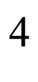 ________________ Статья 3 Федерального закона от 27 декабря 2018 г. N 498-ФЗ "Об ответственном обращении с животными и о внесении изменений в отдельные законодательные акты Российской Федерации"  (Собрание законодательства Российской Федерации, 2018, N 53, ст.8424).32. Трупы восприимчивых животных, абортированные плоды вместе с оболочками утилизируются в соответствии с Ветеринарно-санитарными правилами сбора, утилизации и уничтожения биологических отходов , утвержденными Минсельхозпродом России от 4 декабря 1995 г. N 13-7-2/469 (зарегистрирован Минюстом России 5 января 1996 г., регистрационный N 1005), с изменениями, внесенными приказом Минсельхоза России от 16 августа 2007 г. N 400  (зарегистрирован Минюстом России 14 сентября 2007 г., регистрационный N 10132).33. Молоко подлежит термической обработке при температуре не ниже 70°С в течение не менее 30 минут.Парные шкуры дезинфицируются вымачиванием в растворе, содержащем 50 грамм алюминиевых квасцов и 200 грамм поваренной соли на 1 литр воды, в течение 48 часов при температуре 16-18°С.Навоз и подстилка подвергаются биотермическому обеззараживанию, а навозная жижа - обеззараживанию хлорной известью из расчета 0,5 л раствора хлорной извести (содержащего 25 мг/л активного хлора) на 1 м жижи, при выдерживании в течение 12-18 часов.34. Дезинфекции в эпизоотическом очаге подлежат территории хозяйств, помещения по содержанию восприимчивых животных, транспортные средства, используемые для перевозки восприимчивых животных, и другие объекты, с которыми контактировали больные восприимчивые животные.Дезинфекция помещений и других мест, в которых содержались больные восприимчивые животные, проводится в три этапа: первый - сразу после изоляции больных восприимчивых животных, второй - после проведения механической очистки, третий - перед отменой карантина.Для дезинфекции должны применяться 2%-ный горячий едкий натр, или 2%-ная хлорная известь, или 2%-ный нейтральный гипохлорит кальция, или 0,5%-ный глутаровый альдегид, или 5%-ный однохлористый йод, или 2%-ные формалин (параформальдегид), или хлорамин из расчета 0,3-0,5 дм/м суммарной площади объекта или другие дезинфицирующие растворы с высокой вирулицидной активностью в отношении возбудителя согласно инструкциям по применению.35. В неблагополучном пункте: а) запрещается:ввоз и вывоз восприимчивых животных (за исключением вывоза восприимчивых животных на убой на предприятия по убою животных или оборудованные для этой цели убойные пункты);проведение ярмарок, выставок, других мероприятий, связанных с передвижением и скоплением восприимчивых животных;б) осуществляется:клинический осмотр восприимчивых животных;вакцинация клинически здорового крупного рогатого скота (при наличии в хозяйстве крупного рогатого скота) против ПГ-3. VII. Отмена карантина 36. Отмена карантина осуществляется через 14 дней после выздоровления или убоя последнего больного ПГ-3 восприимчивого животного и проведения мероприятий, предусмотренных настоящими Правилами.37. Руководитель органа исполнительной власти субъекта Российской Федерации, осуществляющего переданные полномочия в области ветеринарии, при получении от должностного лица организации, подведомственной органу исполнительной власти субъекта Российской Федерации в области ветеринарии, или от должностного лица ветеринарно-санитарной службы федерального органа исполнительной власти в области обороны (в случае, если эпизоотический очаг был выявлен на объекте, подведомственном указанному органу) заключения о выполнении мероприятий, предусмотренных настоящими Правилами, в течение 24 часов должен направить представление руководителю высшего исполнительного органа государственной власти субъекта Российской Федерации об отмене ограничительных мероприятий (карантина) на территории субъекта Российской Федерации, в котором был зарегистрирован эпизоотический очаг.Руководитель высшего исполнительного органа государственной власти субъекта Российской Федерации в течение 24 часов принимает решение об отмене ограничительных мероприятий (карантина) на территории субъекта Российской Федерации, в котором был зарегистрирован эпизоотический очаг.Решение об отмене ограничительных мероприятий (карантина) на территории субъекта Российской Федерации, в котором был зарегистрирован эпизоотический очаг, принимает руководитель органа исполнительной власти субъекта Российской Федерации, осуществляющего переданные полномочия в области ветеринарии, в случае принятия им решения об установлении ограничительных мероприятий (карантина).Электронный текст документа подготовлен АО "Кодекс" и сверен по:Официальный интернет-порталправовой информацииwww.pravo.gov.ru, 11.07.2019,N 0001201907110020Об утверждении Ветеринарных правил осуществления профилактических, диагностических, лечебных, ограничительных и иных мероприятий, установления и отмены карантина и иных ограничений, направленных на предотвращение распространения и ликвидацию очагов парагриппа-3 (Источник: ИСС "КОДЕКС") 